Publicado en Madrid el 14/05/2020 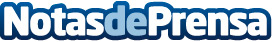 Info Familiares, la plataforma desarrollada por Axazure para informar a familiares de pacientes ingresadosUn proyecto ideado por Acaya con el apoyo de Microsoft, quien ha buscado la colaboración de los profesionales y los partners para su ejecución. Una iniciativa junto a la Consejería de Sanidad de la Comunidad de Madrid que está operativa en tres hospitales de la ComunidadDatos de contacto:Arantzazu López912471841Nota de prensa publicada en: https://www.notasdeprensa.es/info-familiares-la-plataforma-desarrollada-por Categorias: Nacional Medicina Telecomunicaciones Sociedad Madrid E-Commerce Software Solidaridad y cooperación http://www.notasdeprensa.es